Governor’s Autism CouncilAGENDANovember 8, 201810:00 a.m. to 12:00 p.m.Department of Health Services (DHS)1 W. Wilson St., Room 630, Madison WI  53707NOTES:Contact person:  Andrea Jacobson, (608) 261-5998; andreaL.jacobson@dhs.wisconsin.gov The Governor’s Autism Council is advisory to the Department of Health Services.The meeting is accessible for people with mobility impairments. Street parking is available, and an accessible entrance is available. People needing special accommodations to attend or participate in the meeting should notify the contact person prior to the meeting.	cc: 	State Editor, Milwaukee Journal Sentinel 			Posted: State Capitol Building		State Editor, The Capital Times 				Posted: 1 W. Wilson Street, Madison		State Editor, Wisconsin State Journal10:00 a.m. 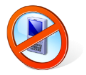 WelcomeMake yourself comfortable and introductions 10:05 a.m.Public Comments: Any public comments are taken at this time, three-minute maximum per presenter/organization. Note: If no comments, we will move forward on the agenda.10:20 a.m.Operational: Approval of the August 2018 meeting minutesUpdate on proposed bylaw revision allowing voting by proxyCouncil draft a letter to Governor’s officeNotification of vacancies2019 Council meeting dates (February 7, May 8, August 7, November 6) 10:30 a.m.Bureau of Children’s Services – Deb RathermelRate SettingProvider RegistryWait List Update11:00 a.m.Bureau of Benefits Management Forward Health Update regarding Behavioral TreatmentProvider and rate discussion 11:30 a.m.Department of Public Instruction (DPI)/DHS Joint Guidance PresentationPatricia Williams – Assistant Director to the Special Ed teamJessica Nichols – DPI Consultant DHS Representative12:00 p.m.Adjourn